Учебный планМуниципального бюджетного общеобразовательного учреждения«Быковская СОШ»на 2023-2024 учебный год(ФГОС ООО)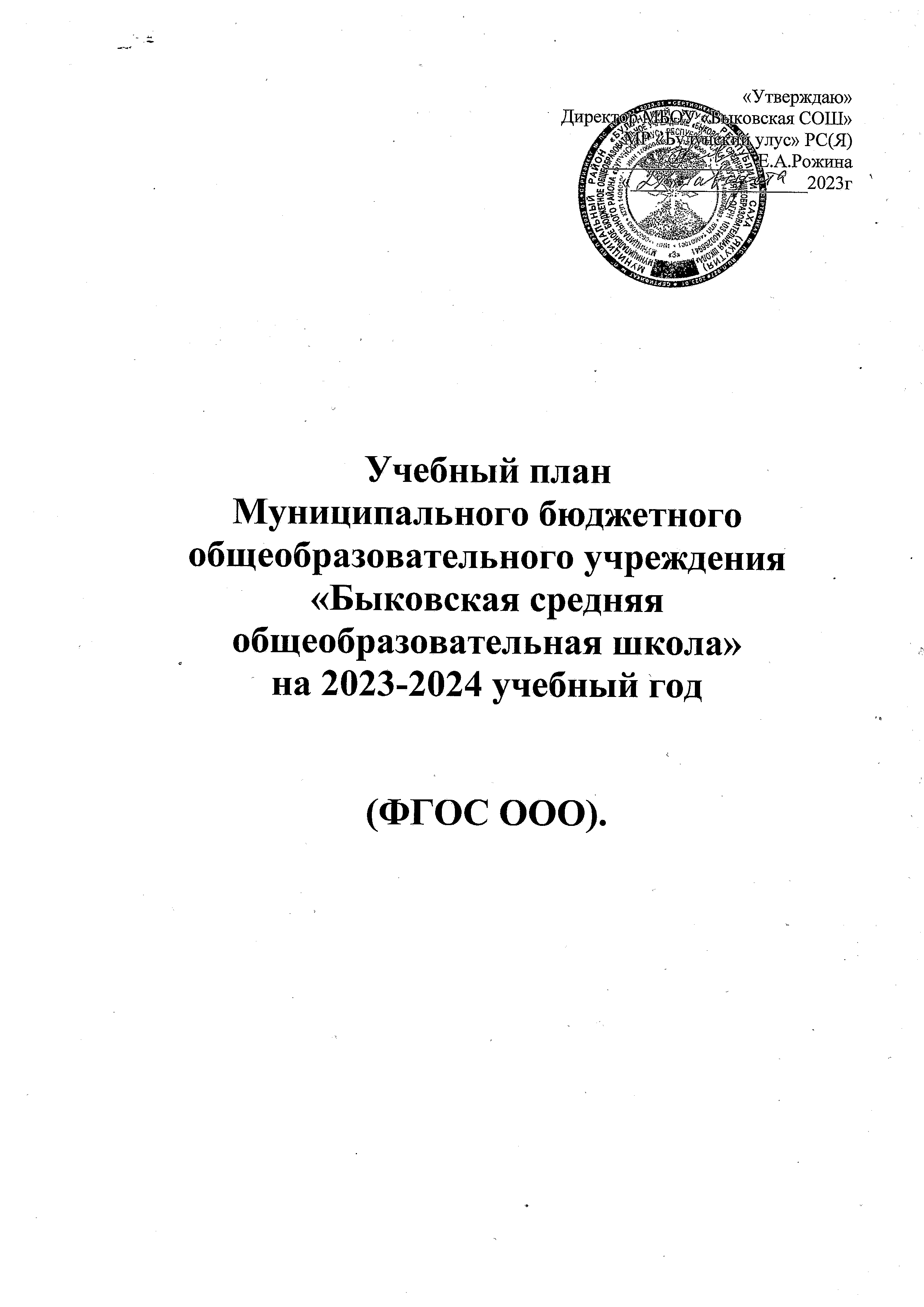 ПОЯСНИТЕЛЬНАЯ ЗАПИСКАк учебному плану для обучающихся 8-9 классов, реализующих ФГОС основного общего образованияна 2023 – 2024 учебный годНормативная база учебного планаУчебный план ФГОС основного общего образования разработан на основеследующих нормативных документов: Федеральный закон от 29.12.2012г. №273-ФЗ «Об образовании в Российской Федерации»Федеральный государственный образовательный стандарт среднего общего образования (утв. приказом Министерства образования и науки РФ от 17 мая 2012 г. N 413) с изменениями и дополнениями от 29 декабря 2014 г., 31 декабря 2015 г., 29 июня 2017 г.Приказа Министерства образования и науки Российской Федерации от 17.12.2010 №1897 о ФГОС основного общего образования;На основании приказа Министерства образования и науки Российской Федерации «Об утверждении федерального государственного образовательного стандарта основного общего образования» от 17 декабря 2010 года № 1897;Письмо Министерства образования и науки России от 12 мая 2011 года № 03-296 «Об организации внеурочной деятельности при введении федерального образовательного стандарта общего образования»;Федеральный перечень учебников, рекомендуемых к использованию при реализации имеющих государственную аккредитацию образовательных программ начального общего, основного общего, среднего общего образования, утвержденный приказом Минобрнауки России от 31.03.2014г. № 253;Письмо Минобрнауки России от 25.05.2015 г. № 08-761 «Об изучении предметных областей: «Основы религиозных культур и светской этики» и «Основы духовно-нравственной культуры народов России»Постановление Главного государственного санитарного врача РФ от 29 декабря 2010 года № 189 «Об утверждении СанПиН 2.4.2.282110 «Санитарно-эпидемиологические требования к условиям и организации обучения в общеобразовательных учреждениях» (с изменениями, внесёнными Постановлением от 24 ноября 2015 г. № 81)Устав Муниципального бюджетного общеобразовательного учреждения «Быковская СОШ».Содержание учебного планаУчебный план 5-9-х классов сформирован с целью реализации основной образовательнойпрограммы основного общего образования МБОУ «Быковская СОШ», разработанной в соответствии с требованиями федерального государственного образовательного стандарта основного общегообразования нового поколения.Цели, реализуемые в рамках Федерального государственного образовательногостандарта, представляются в виде системы ключевых задач, отражающих основныенаправления:  •	личностное развитие – развитие индивидуальных нравственных, эмоциональных,эстетических и физических, ценностныхориентаций и качеств, а также развитиеинтеллектуальных качеств личности, овладение методологией познания,стратегиями и способами учения, самообразования и саморегуляции;•	социальное развитие – воспитание гражданских, демократических и патриотических убеждений, освоение социальных практик, формированиеспособности и готовности принимать ответственные решения, делать осознанныйвыбор, сотрудничать и свободно общаться на русском, родном и иностранныхязыках;•	общекультурное развитие – освоение основ наук, основ отечественной и мировойкультуры. Учебный план учитывает обязательный минимум содержания образовательных программ и потребностей учащихся, определяет максимальный объем учебной нагрузки учащихся, учебное время, отводимое на основе государственного образовательного стандарта, по классам.За основу учебного плана основного общего образования взят Базисный учебный план Примерной основной образовательной программы основного общего образования примерный учебный план основного общего образования: Вариант 2(максимальный в расчете на 6020 часов за весь период обучения). Учебный план основного общего образования включает следующие компоненты: Обязательная часть учебного плана;Часть,формируемая участниками образовательныхотношений;Обязательная часть учебного планаПредметная область  «Филология» представлена учебными предметами«Русский язык», «Литература», « Иностранный язык (Английский язык)».Предметная область «Математика и информатика» представлена предметом «Математика», «Алгебра», «Геометрия», «Информатика».Предметная область «Общественно-научные предметы» представлена предметами «История России. Всеобщая история», «Обществознание», «География».Предметная область «Естественно-научные предметы» представлена предметами «Физика», «Химия», «Биология».Предметная область «Искусство» представлена предметами «Музыка»,«Изобразительное искусство».Предметная область «Технология» представлена учебным предметом«Технология».Предметнаяобласть «Физическая культура и Основы безопасности жизнедеятельности» представлена предметами «ОБЖ», «Физическая культура». Часть,формируемая участниками образовательных отношенийПредставленаследующими учебными курсами:- Культура народов РС(Я) по 1 ч. с 5 по 9 классы- Якутский язык как государственный по 1ч. с 5 по 9 классы- Основы духовно-нравственной культуры народов России 1 часв 5 классе - Технология 1 ч. в 9 классе, 1ч. в 8 классе- Эвенкийский язык по 2 часа с 5-8 классы, 1 час в 9 классеРежим организацииучебно-воспитательного процессаУчебный год начинается 1 сентября. Продолжительность учебного года 34 учебных недель. Обучение осуществляется по четвертям. Продолжительность урока составляет 45 минут. Продолжительность каникул в течение учебного года составляет не менее 30 календарных дней, летом — не менее 8 недель.Учебный план предполагает 6-дневную учебную неделю. Учебный план основного общего образования ФГОСна 2023-2024 учебный годВнеурочная деятельность в учебном плане представлена следующими направлениями: спортивно - оздоровительное, общеинтеллектуальное, социальное, общекультурное, духовно-нравственное и реализуется в рамках программ творческих объединений представленных направлений. 1. Духовно-нравственное направление обеспечивает формирование мотивации к любви родного края, познанию и развитию творческого потенциала, познавательных мотивов, обогащение форм взаимодействия со сверстниками и взрослыми в познавательной деятельности. 2. Общекультурное направление направлено на формирование представления о правилах поведения в образовательном учреждении, дома, на улице, в общественных местах, в природе; стремления избегать плохих поступков, умения признаться и проанализировать; знания о правилах этики, культуры речи; воспитания уважительного отношения к родителям, старшим, доброжелательное отношение к сверстникам и малышам; формирование эстетического отношения к красоте окружающего мира, развития стремления к творческой самореализации средствами художественной деятельности.3. Целью спортивно-оздоровительного направления является формирования знаний, установок, личностных ориентиров и норм поведения, обеспечивающих сохранение и укрепление физического, психологического и социального здоровья обучающихся на ступени начального общего образования как одной из ценностных составляющих, способствующих познавательному и эмоциональному развитию ребенка, достижению планируемых результатов освоения основной образовательной программы начального общего образования. 4. Общеинтеллектуальное направление направлено на формирования развития логического мышления, различных видов памяти, внимания, воображения, формирование самостоятельности, развитие самосознания и самоконтроля. Обогащение запаса учащихся научными понятиями и законами, способствование формированию мировоззрения, функциональной грамотности.Расширение математического кругозора, ознакомление с решением нестандартных задач.5. Социальное направление направленона формирование чувства ответственности и уверенности в своих силах. Социализация школьника, акцентирование внимания на ценностях семьи, родного дома, малой родины.План внеурочной деятельности.8 класс.	9 класс.«УТВЕРЖДАЮ»Директор МБОУ «Быковская СОШ» ________________Е.А.Рожина «    » _________2023 г.Предметные областиУчебныепредметыКлассыКоличество часов в неделюКоличество часов в неделюКоличество часов в неделюКоличество часов в неделюКоличество часов в неделюКоличество часов в неделюКоличество часов в неделюКоличество часов в неделюКоличество часов в неделюКоличество часов в неделюПредметные областиУчебныепредметыКлассыVVIVIVIIVIIIVIIIIXIXВсегоВсегоОбязательная частьФилологияРусский язык55644333321ФилологияЛитература33322223313ФилологияИностранный (английский) язык33333333315Математика и информатикаМатематика55510Математика и информатикаАлгебра3333339Математика и информатикаГеометрия2222226Математика и информатикаИнформатика1111223Математика и информатикаВероятность и статистика11Общественно-научные предметыИстория России. Всеобщая история22222222210Общественно-научные предметыОбществознание11111114Общественно-научные предметыГеография1112222228Естественнонаучные предметыФизика2222337Естественнонаучные предметыХимия22224Естественнонаучные предметыБиология1111122227Основы духовно-нравственной культуры народов РоссииОсновы духовно-нравственной культуры народов России111ИскусствоМузыка11111114ИскусствоИзобразительное искусство11111113ТехнологияТехнология22222119Физическая культура и основы безопасности жизнедеятельностиОсновы безопасности жизнедеятельности11112Физическая культура и основы безопасности жизнедеятельностиФизическая культура33333333315ИтогоИтого282830313132323232150Часть, формируемая участниками образовательных отношенийЧасть, формируемая участниками образовательных отношений44344444422КНРС(Я)Якутский язык как государственный Эвенкийский языкКНРС(Я)Якутский язык как государственный Эвенкийский язык112112112112112112112111111Технология Технология 11Максимально допустимая недельная нагрузкаМаксимально допустимая недельная нагрузка323233353536363636172Внеурочная деятельностьВнеурочная деятельность10101010101010101050Итого часов к финансированиюИтого часов к финансированию424243454546464646222№ п/пНаправленияНазвания курсовКол-во часов.1.Духовно-нравственноеИгравун дэткит – узоры тундры11.Духовно-нравственноеМастерская творчества12.Общекультурное Занимательный английский12.Общекультурное Языкознание (русский язык)13.Спортивно-оздоровительноеПодвижные игры14.ОбщеинтеллектуальноеРобототехника 14.ОбщеинтеллектуальноеМатематический практикум15.СоциальноеРоссия мои горизонты15.СоциальноеЭкология15.СоциальноеЮный мастер1ИТОГО:10 часов№ п/пНаправленияНазвания курсовКол-во часов.1.Духовно-нравственноеЯзыкознание 12.Общекультурное Занимательный английский12.Общекультурное Информатика 13.Спортивно-оздоровительноеСпортивные игры14.ОбщеинтеллектуальноеМатематический практикум14.ОбщеинтеллектуальноеЛингвистика15.СоциальноеРоссия мои горизонты15.СоциальноеЭкология15.СоциальноеПрактическое обществознание 15.СоциальноеОППТ1ИТОГО:10 часов